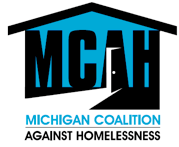 TABLE OF CONTENTSKey Terms and Acronyms:	3I.  POLICIES AND PROCEDURES SUMMARY:	7A.	Policy Disclaimers and Updates	8II.  AGREEMENTS, CERTIFICATIONS, LICENSES AND DISCLAIMERS:	8A.	Required Agency Agreements, Certifications and Policies	8B.	HMIS User Requirements:	9C.	Agency Administrator Requirements	9III.  PRIVACY:	10A.	Privacy Statement	10B.	Privacy and Security Plan:	11IV.  DATA BACKUP AND DISASTER RECOVERY PLAN:	17A.	Backup Details for MSHMIS	17B.	MSHMIS Project Disaster Recovery Plan:	17C.	Local HMIS Lead Agencies:	17V.  SYSTEM ADMINISTRATION:	18A.	Training Requirements for a Local System Administrator:	18B.	Meetings Local System Administrators Are Required to Participate In:	18C.	Local System Administrator Responsibilities:	19VI.  DATA QUALITY PLAN AND WORKFLOWS:	22A.	Provider Page Set-Up:	22B.	Data Quality Plan:	23VII.  RESEARCH AND ELECTRONIC DATA EXCHANGES	25A.	Electronic Data Exchanges:	25APPENDIX A:  DOCUMENT CHECKLIST FOR MSHMIS AGENCIES	27Contracts, Agreements, Policies and Procedures	27MSHMIS User Documentation	27Agency Privacy Documents	27Revision History:2017 Michigan Statewide Homeless Management Information System (MSHMIS) Operating Policies and ProceduresThe purpose of an HMIS project is to: Record and store client-level information about the numbers, characteristics and needs of persons who use prevention, homeless housing and supportive services. To produce an unduplicated count of persons experiencing homelessness for each Continuum of Care To understand the extent and nature of homelessness locally, regionally and nationallyTo understand patterns of service usage and measure the effectiveness of projects and systems of care.  These are the minimum standards of operation for the MSHMIS Project.  CoCs may elect to implement more rigorous standards as agreed upon by their local CoC.  The following operating policies and procedures apply to all designated HMIS Lead Agencies and participating agencies in Michigan. (Contributing HMIS Organizations – CHOs).  Key Terms and Acronyms:
I.  POLICIES AND PROCEDURES SUMMARY:Policy Disclaimers and Updates Operating Procedures defined in this document represent the minimum standards of participation on the MSHMIS project and represent general “best practice” operational procedures.  Local HMIS Lead Agencies in coordination with their CoCs may add additional standards to this base document, which govern MSHMIS participation for their local CoC.Operational standards in this document are not intended to supersede grant specific requirements and operating procedures as required by funding entities.  PATH, HOPWA and VA providers have operating rules specific to HHS and VA.The MSHMIS Operating Policies and Procedures are updated routinely as HUD publishes additional guidance or as part of an annual review.  Updates will be reviewed at the MSHMIS monthly System Administrator Call-In and included in the meeting minutes’ distribution email.  To allow for evolution of compliance standards without re-issuing core agreements, updated policies supersede related policies in any previously published Policies and Procedures document or agreements.  Any changes from the previous year will be highlighted.  A current copy of the MSHMIS Policies and Procedures may also be found on the MSHMIS website www.mihomeless.orgII.  AGREEMENTS, CERTIFICATIONS, LICENSES AND DISCLAIMERS:
CoCs, agencies and users are required to uphold specific rules and responsibilities as participants in the MSHMIS project.  Required Agency Agreements, Certifications and PoliciesParticipating CHOs or other partners on the MSHMIS project must have the following contracts, agreements, policies and procedures available for review:All CoCs participating on the MSHMIS must sign a Joint Governance Charter that designates the Michigan Statewide HMIS Vendor and identifies the Michigan Coalition Against Homelessness as the Statewide Lead Agency for administration of the statewide database.  Each jurisdiction will identify a local Lead Agency that coordinates with the Statewide Agency and is responsible for specific tasks.  The Charter supports the ability for multiple jurisdictions to participate on a single HMIS information system.All agencies must have the following fully executed documents on file and be in compliance with the policies and directives contained therein: An Administrative QSOBAA governing administrative access to the system.A Participation Agreement governing the basic operating principles of the system and rules of membership. Sharing QSOBAAs (if applicable) governing the nature of the sharing and the re-release of data.A board certified Confidentiality Policy governing the privacy and security standards for the Agency.A board certified Grievance Policy outlining a structured process for resolving complaints or grievances within or filed against the organization
HMIS User Requirements:All agencies must have the following documents on file for all active users licensed in the MSHMIS project.A fully executed User Agreement and Code of Ethics document governing the individual’s participation in the system.  All agencies must keep training certificates for active users on file. All users must take full privacy training when they are first licensed, and take privacy update training at least annually. Successful completion of the certification questionnaire is required for both the full privacy training and the privacy update.  Documentation of completion of these trainings are to be available for review.All users must complete workflow training, related workflow updates and have documentation of the training completion for all workflows they work with.  If local CoCs or Agency Administrators have additional training requirements or offerings, they should have a method for documenting successful completion and have that documentation available at their local agencies for review as needed. All users must be trained in the HUD Data Standards Universal Data Elements and any Program Specific Elements that apply to the programs they work with.  This includes training on the processes for collecting client identifying information, the Homeless Definition and the Chronic Homeless Definition.

Agency Administrator Requirements
All agencies participating on the system must have an assigned Agency Administrator. Training Requirements - Agency Administrators must complete and maintain documentation of the following:All trainings required for standard users on the system.Provider Page training.Workflow Training for all workflows used in their agency.  This training will be developed by the MSHMIS Project, the funding agency or an agency authorized to train on behalf of the funding agency or MSHMIS.Reports Training (agency users and leadership are tasked with supporting data quality as well as monitoring outcomes and other performance issues). Other training as specified by the CoC.Agency Administrator Participation Requirements – Agency Administrators should participate in the following CoC or agency meetings:CoC HMIS Agency Administrator meetings and trainingsAgency specific HMIS user meetings or preside over an HMIS specific topic during routine staff meetings.A local Reports Committee that reviews and governs the publication of CoC information.
III.  PRIVACY: Privacy StatementMSHMIS is committed to making the project safe for participating agencies and the clients whose information is recorded on the system. Toward that end:Sharing is a planned activity guided by sharing agreements between agencies (Sharing QSOBAAs). Agencies may elect to keep private some or all of the client record including all identifying data.All organizations will screen for safety issues related to the use of automation.The MSHMIS is compliant with HIPAA, and all Federal and State laws and codes. All privacy procedures are designed to ensure that the broadest range of organizations may participate in the project.  Access to Personal Protected Information will be restricted to persons with a business need to know, as defined by the laws governing the implementation, (ex. HIPAA, 42 CFR Part 2), these Policies and Procedures and the privacy policies implemented by the CoC and local agencies.  MSHMIS has systematized the risk assessment related to clients through the standard MSHMIS release.  The standardized release offers options for the use of a client’s Social Security number.  It also provides guidance on using unnamed records and how the Privacy Notice is explained to clients.MSHMIS has adopted a Privacy Notice that was developed in close collaboration with organizations that manage information that may put a client at risk.Privacy Training is a requirement for all agencies and users on the MSHMIS.  We view our privacy training as an opportunity for all participating organizations to revisit and improve their overall privacy practices. Many agencies choose to have all their staff complete the MSHMIS training curricula – not just those with user access to the system.All users issued access to the system must sign a User Agreement & Code of Ethics form, and agencies must sign a MSHMIS Participation Agreement. Taken together, these documents obligate participants to core privacy procedures. If agencies decide to share information, they must sign an agreement that defines their sharing and prevents release of information to unauthorized third parties (the Sharing QSOBAA).Policies have been developed that protect not only a client’s privacy, but also an agency’s privacy. Privacy practice principles around the use and publication of agency or CoC specific data have been developed are included in both the Participation Agreement and this MSHMIS Policies and Procedures document.The MSHMIS allows projects with multiple components/locations that serve the same client to operate on a single case plan.  This reduces the amount of staff and client time spent in documentation of activities and ensuring that care is coordinated and messages to clients are reinforced and consistent.MSHMIS has incorporated continuous quality improvement training designed to help agency administrators use the information collected in the HMIS to stabilize and improve project processes, measure outcomes, report to funders, and be more competitive in funding requests.Privacy and Security Plan:All records entered into and downloaded from the HMIS are required to be kept in a confidential and secure manner.Oversight:All Agency Administrators with support of agency leadership must:Ensure that all staff using the system complete annual privacy and security training.  Training must be provided by MSHMIS Certified Trainers and based on the MSHMIS Privacy/Security Training curricula.Conduct a quarterly review of their provider page visibility, ensuring that it properly reflects any signed Sharing QSOBAAs.  Modify their adapted Release of Information, and script used to explain privacy to all clients, for any privacy changes made.  These documents should also be audited quarterly to ensure they are compliant with current sharing agreements.Ensure user accounts are removed from the HMIS when a staff member leaves the organization, or when changes to a staff member’s job responsibilities eliminate their need to access the system.Report any security or privacy incidents immediately to the CoC’s HMIS Local System Administrator.  The Local System Administrator must investigate the incident within one business day, by running applicable audit reports, and by contacting MCAH staff for assistance with the investigation.  If the System Administrator determines that a breach has occurred, and/or the staff involved violated privacy or security guidelines, the client record(s) in question must be immediately locked down and the Local System Administrator will submit a written report to the MSHMIS Project Director and CoC Chair within two business days. A preliminary Corrective Action Plan will be developed and implemented within five business days.  Components of the plan must include at minimum supervision and retraining.  It may also include removal of HMIS license, client notification if a breach has occurred, and any appropriate legal action. Criminal background checks must be completed on all Local System Administrators by the Local Lead Agency.   All agencies should be aware of the risks associated with any person given access to the system and limit access as necessary.  System access levels will be used to support this activity.The CoC HMIS Lead Agency will conduct routine audits of participating agencies to ensure compliance with the Operating Policies and Procedures.  The audit will include a mix of system and on-site reviews.  The CoC HMIS Lead Agency will document the inspection and any recommendations made, as well as schedule follow-up activities to identify any changes made to document compliance with the Operating Policies and Procedures.Privacy:   Any agency that is subject to the Violence Against Women Act restrictions on entering data into an HMIS are not permitted to participate in the MSHMIS project.  These providers will maintain a comparable database to respond to grant contracts and reporting requirements.All agencies must have the HUD Public Notice posted and visible to clients in locations where information is collected. All Agencies must have a Privacy Notice.  They may adopt the MSHMIS sample notice or integrate MSHMIS language into their existing notice.  All Privacy Notices must define the uses and disclosures of data collected on HMIS including:The purpose for collection of client information. A brief description of policies & procedures governing privacy including protections for vulnerable populations.Data collection, use and purpose limitations.   The Uses of Data must include de-identified data. The client right to copy/inspect/correct their record.  Agencies may establish reasonable norms for the time and cost related to producing any copy from the record.  The agency may say “no” to a request to correct information, but the agency must inform the client of its reasons in writing within 60 days of the request.The client complaint procedureNotice to the consumer that the Privacy Notice may be updated over time and applies to all client information held by the Agency. All Notices must be posted on the Agency’s website.All Agencies are required to have a Privacy Policy.  Agencies may elect to use the Sample Privacy Policy provided by the MSHMIS project. All Privacy Policies must include:Procedures defined in the Agencies Privacy NoticeProtections afforded those with increased privacy risks such as protections for victims of domestic violence, dating violence, sexual assault, and stalking.  Protections include at minimum:Closing of the profile search screen so that only the serving agency may see the record.The right to refuse sharing if the agency has established an external sharing plan.The right to be entered as an unnamed record, where identifying information is not recorded in the system and the record is located through a randomly generated number (note:  this interface does allow for unduplication because the components of the unique Client ID are generated)The right to have a record marked as inactive.The right to remove their record from the system.Security of hard copy files:  Agencies may create a paper record by printing the assessment screens located within the HMIS.  These records must be kept in accordance with the procedures that govern all hard copy information (see below).Client Information storage and disposal: Users may not store information from the system on personal portable storage devices.  The Agency will retain the client record for a period of seven years, after which time the forms will be discarded in a manner that ensures client confidentiality is not compromised. Remote Access and Usage: The Agency must establish a policy that governs use of the system when access is approved from remote locations.  The policy must address:The use of portable storage devices with client identifying information is strictly controlled.The environments where use is approved. These environments are not open to public access and all paper and/or electronic records that include client identified information are secured in locked spaces or are password controlled.  All browsers used to connect to the system must be secure.  If accessing through a wireless network, that network must be encrypted and secured.  No user is allowed to access the database from a public or non-secured private network such as an airport, hotel, library, or internet café.Access via a cellular network using 4G LTE or similar access is permitted if the connection is protected and encrypted.  This permits users to access MSHMIS from cell phones, tablet devices or personal hotspots.  If broadcasting a hotspot signal, the device must have a passcode or other security measures to restrict general access.  All computers accessing the system are owned by the agency.Agencies must protect hard copy data that includes client identifying information from unauthorized viewing or access.Client files must be locked in a drawer/file cabinet.Offices that contain client files must locked when not occupied.Client files must not be left visible to unauthorized individuals.The agency provides a Privacy Script to all staff charged with explaining privacy rights to clients which standardize the privacy presentation.  The script must:Be developed with agency leadership to reflect the agency’s sharing agreements and the level of risk associated with the type of data the agency collects and shares.The script should be appropriate to the general education/literacy level of the agency’s clients. A copy of the script should be available to clients as they complete the intake interview.All agency staff responsible for client interaction will be trained in use of the Privacy Script.  Agencies that plan to share information through the system must sign a Sharing QSOBAA (Qualified Services Organization Business Associates Agreement).The Sharing QSOBAA prescribes the release of information shared under the terms of the agreement.The Sharing QSOBAA specifies what is shared with whom.  Agencies may share different portions of a client record with different partners, and may sign multiple Sharing QSOBAAs to define a layered sharing practice.The signatories on the Sharing QSOBAA must be representatives who are authorized to sign such an agreement by senior agency leadership and/or the Agency Board of Directors.All members of a Sharing QSOBAA are informed that by sharing, they are creating a common electronic record that can impact data reflected in reports.  Members of the sharing group agree to communicate and negotiate data conflicts. No agency may be added to the agreement without the approval of all other participating agencies.Documentation of that approval must be available for review and may include such items as meeting minutes, email response or other written documentation.Agency approval of additions or changes to a Sharing QSOBAA must be approved by a staff member with authorization to make such decisions on behalf of the agency.  When a new member is added to the Sharing QSOBAA, the related Visibility Group in the system is end-dated and a new Visibility Group is begun.  A new member may not be added to an existing Visibility Group.Agencies must have appropriate Release(s) of Information that are consistent with the type of data the agency plans to share. The agency has adopted the appropriate MSHMIS Basic Release of Information that is applicable to their sharing practice to share basic demographic and transactional information.If the agency integrates the MSHMIS Release into their existing releases, the release must include the following components:A brief description of MSHMIS including a summary of the HUD Public Notice.A specific description of the Client Profile Search Screen and an opportunity for the client to request that the screen be closed.A listing of the Agencies sharing partners (if any) and a description of what is shared.  These sections must reflect items negotiated in the agency’s Sharing QSOBAA.A defined term of the Agreement.Interagency sharing must be accompanied by a negotiated and executed Sharing QSOBAA.For agencies subject to 42 CFR Part 2, both internal and external sharing will be done in accordance with the law.  A HIPAA compliant Authorization to Release Confidential Information is also required if the planned sharing includes any of the following:Case notes/progress notesInformation or referral for health, mental health, HIV/AIDS, substance use disorders, or domestic violence.To reduce paper usage, the basic HMIS Release may be adapted to include the language necessary for a HIPAA compliant release if sharing practice is likely to include the items listed above in ii.An automated ROI is required to enable sharing of any client’s information between any provider pages on the system.  Agencies should establish Internal Visibility or sharing between only their agency’s provider pages, by creating visibility group(s) that include all the agency’s provider pages where sharing is planned and allowed by law. Internal Visibility does not require a signed Client ROI unless otherwise specified by law.  (However, an electronic release must still be entered in the system to permit Internal Visibility.)Unless otherwise specified by law, when new provider pages are added to the Agency tree, they may be included in the existing internal visibility group.  The information available to that Provider Page will include all information covered by the visibility group from the beginning date of the Group – sharing will be retroactive.Agencies may elect to share information with other agencies, a practice known as External Sharing, by negotiating a Sharing QSOBAA (see 8 above).  A signed and dated Client ROI must be stored in the Client Record (paper or scanned onto the system) for all Automated ROIs that release data between different agencies.Retroactive Sharing, or sharing historic information between two or more agencies without client consent is not permitted in HMIS.  To prevent retroactive sharing, a new visibility group is constructed whenever a new sharing partner is added to the agency’s existing sharing plan/Sharing QSOBAA.  MCAH’s procedure for pulling a client’s housing history across the entire database to verify a client’s eligibility for specific housing options requires that:Consent for obtaining the client’s housing history is written into the agency’s Outreach Sharing Plan of their ROI, and the client has agreed to permit this activity by initialing this section.An electronic copy of the signed ROI including the client authorization to release the housing history has been attached to the client record in HMIS.Client information entered in HMIS may be used to create By-Name Lists and in Prioritization Meetings provided that:The client provides written consent to participate in a By-Name List and/or Prioritization process.  Consent for participating in this process is built into the current version of MCAH’s ROI, under the Outreach Sharing Plan.     Information that a client authorizes to be discussed within the Prioritization/By-Name List process may only be discussed directly at those meetings, and not re-released back to agencies, unless a separate release/Sharing QSOBAA exists releasing that information.  The Agency must have a procedure to assist clients that are hearing impaired or do not speak English as a primary language.  For example:Provisions for Braille or audioAvailable in multiple languagesAvailable in large printAgencies are required to maintain a culture that supports privacy.Staff do not discuss client information in the presence of others without a need to know.Staff eliminate unique client identifiers before releasing data to the public.The Agency configures workspaces for intake that supports the privacy of client interaction and data entry.User accounts and passwords must not be shared between users, or visible for others to see.Project staff must be educated to not save reports with client identifying data on portable media.  Agencies must be able to provide evidence of users receiving training on this procedure through written training procedures or meeting minutes.Staff must be trained regarding use of email communication, texting, file sharing and other electronic means of transferring data related to client services.By-name housing prioritization lists may not be printed with client identifying information without written client consent.  Data Security: All licensed HMIS Users must be assigned Access Levels that are consistent with their job responsibilities and their business “need to know”.All computers have network threat protection software with automatic updates.Agency Administrators or designated staff are responsible for monitoring all computers that connect to the HMIS to ensure:The threat protection software is up-to-date.That various system updates are automatic, unless a specific, documented reason exists to maintain an older version of the software.Operating System updates are run regularly.All computers are protected by a firewall.Agency Administrators or designated staff are responsible for monitoring all computers that connect to the HMIS to ensure:For single computers, the software and versions are current.For networked computers, the firewall firmware is current. Physical access to computers that connect to the HMIS is controlled.All workstations are in secured locations (locked offices).Workstations are logged off when not manned.All workstations are password protected.All HMIS Users are prohibited from using a computer that is available to the public.A Plan for Remote Access must exist if staff will be using the MSHMIS outside of the office such as working from home.  Concerns addressed in this plan should include the privacy surrounding off-site access.The computer and environment of entry must meet all the standards defined above.Downloads to the computer may not include client identifying information.Staff must use an agency-owned computer.Remember that your information security is never better than the trustworthiness of the staff you license to use the system.  The data at risk is your own, that of your sharing partners and clients.  If an accidental or purposeful breach occurs, you are required to notify MCAH.  A full accounting of access to the record can be completed.
IV.  DATA BACKUP AND DISASTER RECOVERY PLAN:The HMIS is a critically important tool in responding to catastrophic events.  The HMIS data is housed in a secure server bank in Shreveport, Louisiana with nightly off-site backup.  In case of a significant system failure at the main data center, MSHMIS can be brought back online within approximately four hours.  Backup Details for MSHMIS
See “Mediware Information Systems Securing Client Data” for a detailed description of data security and Mediware’s Disaster Response PlanThe MSHMIS Project is required to maintain the highest-level disaster recovery service by contracting with Mediware Information Systems for Premium Disaster Recovery that includes: Off site, out-of-state backup on a different Internet provider, and a separate electrical grid. Backups of the application server occur on a regular basis, and align with the current version of the live MSHMIS site.Near-instantaneous backups of the MSHMIS database (information is backed up within 5 minutes of entry.)Additional nightly off-site replication to protect in case of a primary data center failure.Priority level response (ensures downtime will not exceed 4 hours).
MSHMIS Project Disaster Recovery Plan: 
In the event of a major system failure:The MSHMIS Project Director or designee will notify all participating CoCs and Local System Administrators should a disaster occur at Mediware Information Systems which affects the functionality and availability of ServicePoint.  When appropriate, MCAH will notify Local System Administrators/CoC Leadership of the planned recovery activities and related time lines.  Local/assigned System Administrators are responsible for notifying their local agencies and users.If a failure occurs after normal business hours, MSHMIS staff will report the system failure to Mediware Information Systems using their emergency contact line. An email will also be sent to Local System Administrators no later than one hour following identification of the failure.The MSHMIS Project Director or designated staff will notify Mediware Information Systems if additional database services are required.The MSHMIS Project will always have one staff member on-call 24/7/365 so agencies and users can report system outages.  Contact information for this person is supplied by MCAH.
  Local HMIS Lead Agencies:
Local HMIS Lead Agencies within CoCs have an obligation, to secure and backup key information necessary for the administration and functioning of the MSHMIS Project within their own jurisdiction.  
HMIS Lead Agencies are required to back-up their internal data system nightly.Data back-ups will include a solution for maintaining at least one copy of key internal data off-site for their internal data systems.  This location will be secure with controlled access.Local HMIS Lead Agencies must have a disaster recovery plan documented which outlines the policies and procedures for the CoC in case of a major system disaster. Agency Emergency Protocols must include:Emergency contact information including the names/organizations and numbers of local responders and key internal organization staff, designated representative of the CoCs, local HMIS Lead Agency, and the MSHMIS Project Director.Delegation of key responsibilities.  The plan should outline which persons will be responsible for notification and the timeline of notification.In the event of a local disaster: MSHMIS in partnership with the local Lead Agency will work to fill all reasonable requests to provide access to additional hardware and user licenses to allow the CHO(s) to reconnect to the database as soon as possible.MSHMIS in collaboration with the local Lead Agencies will also provide information to local responders as required by law and within best practice guidelines.MSHMIS in collaboration with the local Lead Agencies will also provide access to organizations charged with crisis response within the privacy guidelines of the system and as allowed by law.V.  SYSTEM ADMINISTRATION:The position of the Local System Administrator/System Administrator I is key to the success of the CoC.  This person is responsible for overseeing the operation of the MSHMIS project in either a local CoC or a local Planning Body/Jurisdiction.  This position will be referred to in this section as a Local System Administrator.  The following describes the typical list of responsibilities for a Local System Administrator within a CoC.  Training Requirements for a Local System Administrator:All trainings required for standard users on the system.Provider Page training and Workflow Training for all workflows used in their CoC.Reports Training (Local System Administrators are tasked with supporting data quality as well as monitoring outcome and other performance issues).System Administrator Training – This training usually takes place several weeks after a new Local System Administrator has been in their position.  Continuous Quality Improvement TrainingAll System Administrators are required to read and understand the HUD Data Standards that underpin the rules of the HMIS.   HUD Initiative Training (AHAR, PIT, APR, etc.)
Meetings Local System Administrators Are Required to Participate In:Regular CoC Meetings and/or workgroups as determined by the CoCThe CoC Reports Committee or meetings where data use and release is discussed.The Monthly System Administrator Call-In (3rd Wednesday of every Month at 1pm).Regular Agency Administrator/User Meetings within the CoCMichigan’s Campaign to End Homelessness work groups and Regional Meetings as assigned.
Local System Administrator Responsibilities:Help Desk and Local Technical SupportThe Local System Administrator provides front-line technical support/technical assistance for users and agencies within the CoC they support.  This support includes resetting passwords and troubleshooting/problem solving for users and agencies within their CoC.  Where applicable, the Local System Administrator may train Agency Administrators to do fundamental system support activities, minimizing the burden for support on the Local System Administrator.  The Local System Administrator builds relationships within the agencies they serve, working to understand the business practices of these agencies, and assisting them with mapping these business practices onto the system. The HMIS lead staff will be available, on request, to provide advanced technical assistance if requested by the Local System Administrator/Local CoC.
User and Provider Page SetupLocal System Administrators will setup new users in MSHMIS, or delegate the task to their Agency Administrators.  If delegating this task, they will train Agency Administrators on proper setup of user accounts.  Local System Administrators will supervise license allocation for users and agencies within the CoC they serve.  When necessary or requested, the Local System Administrator will purchase additional licenses directly for the CoC.    The Local System Administrator will work in partnership with agencies and Agency Administrators in the CoC they serve to ensure that agency provider pages are setup correctly per the HUD Data Standards.The Local System Administrator will work directly with Agency Administrators and agencies, through a collaborative process to ensure proper visibility is established for the provider pages in the CoC they serve.  The agency, at all times will be directly involved in the visibility process, and will sign off on any visibility changes made.  
CommunicationThe Local System Administrator will host regular User/Agency Administrator meetings for system users in the CoC(s) they serve.  These meetings will cover important news on system changes, items of local interest within the CoC, and issues identified by the CoC’s Local System Administrator.   The Local System Administrator will share any key news items of local impact, interest, or relevance to the users and Agency Administrators in the CoC they serve. 
TrainingThe Local System Administrator will inform Agency Administrators and local users of required and recommended system trainings that are available through the HMIS Lead training websiteThe Local System Administrator will provide localized training to CoC users and agencies for issues or items of importance related to the local community.  These may include local PIT/HIC training, guidance on local data cleanup, or specific guidance on proper workflow and system usage that are identified through an audit processThe Local System Administrator will provide training for local users on initiatives identified and agreed upon between the Local System Administrator and the local CoC.    
HUD Projects and Activities (Including AHAR, PIT/HIC, HMIS APR, SPMs, HUD NOFA):The Local System Administrator will work directly with CoC leadership to complete CoC-wide HUD reporting activities such as the AHAR, PIT/HIC, System Performance Measures and the CoC HUD NOFA submission.  The Local System Administrator will also assist the CoC with work surrounding state and local funding initiatives which require data from the HMIS.    The Local System Administrator will assist with completing the HMIS Annual Performance Report (APR) for the CoC they serve, if the CoC has a HUD-funded CoC HMIS grant.The Local System Administrator will provide support/technical assistance for agencies completing the CoC APR within their jurisdiction.  This will include providing technical assistance with problem solving data quality issues, reporting issues, etc.  
Local CoC ReportingThe Local System Administrator is responsible for providing reports to the CoC.  These include, but are not limited to:CoC wide demographics, performance outcomes, and data quality reports that are used for informational and evaluation purposes.Final reports on submissions made to HUD for various HUD mandated activities such as the AHAR, PIT/HIC, SPMs and HMIS APR.General requests for data of interest to the local CoC. Any additional reporting requirements initiated by HUD that are required of the local CoC.  The Local System Administrator will train local Agency Administrators and users on how to run reports at the agency level to monitor data quality and outcomes on a regular basis.  The Local System Administrator will be responsible for generating reports on activities and expenditures to the local CoC which he or she serves, as directed by the CoC
CoC/Agency/Project Auditing and MonitoringThe Local System Administrator will work with the local CoC to establish local HMIS policies and procedures using this Policies and Procedures document as a frame.  The Local System Administrator will work with local CoC leadership and Agency Leadership/Administrators to update this document as needed.  The Local System Administrator, collaborating with the Agency Administrators in the CoC they serve, will audit agencies and projects to ensure compliance.  Audit activities may include, but are not limited to:Ensuring the agency has all required contracts, agreements and policies in place for participation on the HMISVerifying system users have completed all required training for system participationEnsuring provider pages are correctly setup per HUD Standards GuidanceEnsuring agencies are following appropriate data entry protocol per the funding sources they receive funding fromMonitoring implementation of privacy, to ensure client rights are being protectedRegularly monitoring data quality, completeness and outcomes to ensure projects are maintaining a high level of compliance with HUD and CoC requirements.  
Option 1 Balance of State Planning Jurisdictions where MCAH is the Local System AdministratorIn Planning Jurisdictions where MCAH serves as the Local System Administrator, MCAH will serve as the key agency performing the technical tasks of the Local System Administrator.  However, the local Planning Body is responsible for:The Local Planning Body will designate a local person within the community to serve as the lead point of contact for HMIS initiatives in the Local Planning JurisdictionThe Local Planning Body will perform an annual PIT Count as specified by the Michigan Balance of State CoC.  This count will be conducted on the ground by local leadership.  Additionally, data entry of all PIT/HIC information into MSHMIS is the responsibility of the Local Planning Body.  Leadership within the Local Planning Body is responsible for all federal, state and local level grant applications and reporting.  The LSA assigned to the community from the MCAH staff will assist with any data/reporting pulls as needed.  
Option 2 Balance of State Planning Jurisdictions with their own Local System Administrator
Local System Administrators in a Local Planning Jurisdiction are responsible for the same duties of a Local System Administrator in a HUD CoC.  
(Note: Completion of these tasks are the responsibility of both the HMIS Lead (the Local System Administrator) and the agencies which participate on the system in the local CoC.  The Local System Administrator can create a policy under which local agencies are responsible for monitoring themselves, and instructing them on application of that policy.  The Local System Administrator can then assist agencies with implementing the policy locally to ensure compliance.  The HMIS Lead has released a series of tools to help local HMIS Leads with the process of developing compliance tools.)VI.  DATA QUALITY PLAN AND WORKFLOWS:Provider Page Set-Up:Provider Pages are appropriately named per the MSHMIS naming standards Agency Name – Location (CoC Name) – Project Name – Project Funding Descriptors.  
For example:  The Salvation Army – Marquette Alger CoC – Hotel Voucher Project – ESP.  Identification of funding stream is critical to completing required reporting to funding organization.Operating Start Dates are appropriately entered on provider pages and reflect when the project began offering housing and/or services.  If the project began operating before October 1, 2012 and the exact start date is not known, the start date may be estimated (set to a date prior to October 1, 2012)Inactive Provider Pages are properly identified with “XXX Closed” followed by the year of the last project exit >Provider Page Name.  For example XXXClosed2017.Close all clients in inactive/closed provider pages.  Audit of inactive pages includes closing all open services and incomes and exiting all unexited clients.  The primary provider contact information reflects where the services are being delivered.HUD Data Standards are fully completed on all Provider Pages:Operating start date is correctly set.  If a project is still functioning, the end date is null.  If the project has stopped operations, the end date reflects the date the project stopped offering services.  CoC code is correctly set.  If a project stops functioning in the CoC, the appropriate end date will be added to the CoC Code Entry.  Project type codes are correctly set.Victim services code is correctly set.If a project is an Emergency Shelter, the Method for Tracking Emergency Shelter Utilization field is correctly set.  If a project is not an Emergency Shelter, this field is left null or “-Select-“Geocodes are set correctlyThe Continuum Project field must be properly completed.  If a project is HOPWA, RHY, PATH or SSVF, the Provider Grant Type is correctly filled out.  Bed and Unit Inventories are set for applicable residential projects.  Bed and Unit Inventories for all projects should be reviewed at least annually, and updated as needed.  Federal Partner Funding Source values are selected if a project is funded by one of the Federal Partners.  Federal Partner Funding Sources are to be updated at least annually.  If a project is not funded by a Federal Partner Funding Source, the option selected is NA.  Assessments with the appropriate 3.917 Living Situation question are assigned based on Program TypeEmergency Shelter, Street Outreach or Safe Haven projects use 3.917a.All other project types use 3.917b.  Data Quality Plan:Agencies must require documentation at intake of the homeless status of consumers according to the reporting and eligibility guidelines issued by HUD.  The “order of priority” for obtaining evidence of homeless status are (1) third party documentation, (2) worker observations, and certification from the person.  Lack of third party documentation may not be used to refuse emergency shelter, outreach or domestic violence services.  Local CoCs may designate the local HARAs to establish the homeless designation and maintain related documentation.100% of the clients must be entered into MSHMIS within 15 days of data collection.  If the information is not entered on the same day it is collected, the agency must assure that the date associated with the information is the date on which the data was collected by:Data is entered into the system using the Enter Data As function. Entering the project start/exit data including the UDEs on the Entry/Exit Tab of ServicePoint orBackdating the information into the SystemAll staff are required to be trained on the definition of Homelessness.MSHMIS provides a homeless definition crosswalk and 3.917 flowchart to support agency level training.There is congruity between the MSHMIS case record responses, based on the applicable homeless definition. (Elements to HUD Data Standard Element 3.917a or 3.917b are being properly completed).The agency has a process to ensure the First and Last Names are spelled properly and that the DOB and Social Security numbers are accurate.  An ID is requested at intake to support proper spelling of the client’s name as well as the recording of the DOB.If no ID is available, staff request the legal spelling of the person’s name.  Staff should not assume they know the spelling of the name.Projects that serve the chronic and higher risk populations are encouraged to use the scan card process within ServicePoint to improve un-duplication and to improve the efficiency of recording services.Data for clients with significant privacy needs may be entered under the “unnamed record” feature of the system.  However, while identifiers are not stored using this feature, great care should be taken in creating the unnamed algorithm by carefully entering the first and last name and the DOB.  Names and ServicePoint ID number crosswalks (that are required to find the record again) must be maintained off-line in a secure location.Income, non-cash benefits and health insurance information are being updated at least annually and at exit, or at the frequency specified by program requirements.  For Permanent Housing Projects, the Housing Move-In Date is completed on an update when the client moves into housing.  Annual Reviews will be completed in the 30 days prior to the anniversary of the client’s entry into services.  For PH projects with long stays, at the annual review, incomes over two years old must be updated by closing the existing income and entering a new income record (even if the income has not changed).  This assures that the income has been reconfirmed and will pull properly into reports.  For all other projects, any income(s) no longer available to the client should be closed for the day before intake (shared data from another provider), annual review and exit.  If the income is over two years old please follow the procedure defined above. Agencies have an organized exit process that includes:Clients and staff are educated on the importance of planning and communicating regarding discharge.  This is evidenced through staff meeting minutes or other training logs and records. Discharge Destinations are properly mapped to the HUD Destination Categories.MSHMIS provides a Destination Definition document to support proper completion of exits.  All new staff must have training on this document.Projects must have defined processes for collecting this information from as many households as possible.There is a procedure for communicating exit information to the person responsible for data entry if not entering real time.Agency Administrators/staff regularly run data quality reports.Report frequency should reflect the volume of data entered into the System.  Frequency for funded projects will be governed by Grant Agreements, HUD reporting cycles, and local CoC Standards.  However, higher volume projects such as shelters and services only projects must review and correct data at least monthly.  Lower volume projects such as Transitional and Permanent Housing must run following all intakes and exits and quarterly to monitor the recording of services and other required data elements including annual updates of income and employment.The project start and exit dates should be recorded upon project start or exit of all participants.  Project start dates should record the first day of service or initial contact with a client.  Exit dates should record the last day of residence before the participant leaves the shelter/housing project or the last day a service was provided.  Data quality screening and correction activities must include the following:  Missing or inaccurate information in Universal Data Element Fields.The Relationship to Household assessment questions are completed.The 3.917 Living Situation series of questions are completed.The 3.16 Client Location question is completedThe Domestic Violence questions are completedHUD Verifications are completed on all Income, Non-Cash Benefits, Health Insurance and Disability sub-assessments.The Housing Move-in-Date is completed for all Permanent Housing projects as appropriate.All project specific data elements are completed as required by the various funding sources supporting the project.Providers must audit unexited clients in the system using the length of stay and unexited client data quality reports.CoCs and Agencies are required to review Outcome Performance Reports/System Performance Measures reports defined by HUD and other funding organizations.  Measures are based on Project Type. The CoC Lead Agency, in collaboration with the CoC Reports Committee or other designated CQI Committee, establishes local benchmark targets for performance improvement on shared measures.MSHMIS publishes regional benchmarks on all defined measures annually. Agencies are expected to participate in the CoCs Continuous Quality Improvement Plan. See CQI materials designed to support data quality through continuous quality improvement.Workflow Requirements:Assessments set in the Provider Page Configuration are appropriate for the funding stream.Users performing data entry have latest copies of the workflow guidance documents.If using paper, the intake data collection forms correctly align with the workflow.100% of clients are entered into the system within 15 days of intake.Agencies are actively monitoring project participation and exiting clients. Clients are exited within 30 days of last contact unless project guidelines specify otherwise. All required project information is being collected. All HMIS participating agencies are required to enter at minimum the Universal Data Elements.Projects that serve clients over time are required to complete additional updates as defined by the funding stream.  If the Agency is not reporting to a funding stream, they are encouraged to use the Michigan Update forms that are consistent with their workflows. VII.  RESEARCH AND ELECTRONIC DATA EXCHANGESElectronic Data Exchanges:Agencies electing to either import data to or export data from the MSHMIS must assure:Data Import - The quality of data being loaded onto the System meets all the data quality standards listed in this policy including timeliness, completeness, and accuracy.  In all cases, the importing organization must be able to successfully generate all required reports including but not limited to the CoC APR, the ESG CAPER, or other required reports as specified by the funder.Data Export - Agencies exporting data from MSHMIS must certify the privacy and security rights promised participants on the HMIS are met on the destination system.  If the destination System operates under less restrictive rules, the client must be fully informed and approve the transfer during the intake process.  The agency must have the ability to restrict transfers to those clients that approve the exchange.MSHDA/MCAH or your local CoC may elect to participate in de-identified research data sets to support research and planning.  De-identification will involve the masking or removal of all identifying or potential identifying information such as the name, Unique Client ID, SS#, DOB, address, agency name, and agency location.Geographic analysis will be restricted to prevent any data pools that are small enough to inadvertently identify a client by other characteristics or combination of characteristics.Projects used to match and/or remove identifying information will not allow a re-identification process to occur.  If retention of identifying information is maintained by a “trusted party” to allow for updates of an otherwise de-identified data set, the organization/person charged with retaining that data set will certify that they meet medical/behavioral health security standards and that all identifiers are kept strictly confidential and separate from the de-identified data set.  CoCs will be provided a description of each study being implemented.  Agencies or CoCs may opt out of the Study through a written notice to MCAH or the study owner.MSHDA/ MCAH or your local CoC may elect to participate in identified research data sets to support research and planning. All identified research must be governed through an Institutional Research Board including requirements for client informed consent.CoCs will be provided a description of each Study being implemented.  Agencies may opt out of the study through a written notice to MCAH or the study owner.APPENDIX A:  DOCUMENT CHECKLIST FOR MSHMIS AGENCIESAll agencies that participate on the MSHMIS project are required to keep either a physical or electronic binder containing each of the following fully executed documents.Contracts, Agreements, Policies and Procedures 
Fully Executed Joint Governance Charter: (Only the HMIS and/or CoC Lead Agency is required to maintain this document.)HMIS Policies and Procedures Document for the CoC: (Only the HMIS and/or CoC Lead Agency is required to maintain this document.  It must have been formally approved by the CoC as evidenced by CoC meeting minutes.)Administrative QSOBAA:  Fully signed and executedParticipation Agreement:  Fully signed and executedSharing QSOBAAs: (Only necessary if the agency has engaged in external sharing).  Document should be fully signed and executed.  If any changes have been made to a Sharing QSOBAA written documentation and approval of those changes by all parties must be included also.Confidentiality Policy: (Approved by Agency Board)Grievance Policy: (Approved by Agency Board)MSHMIS User DocumentationUser Agreement and Code of Ethics Document:  Fully initialed and signed.  A User Agreement and Code of Ethics document must be on file for all users currently licensed on MSHMIS.  It is recommended that the User Agreement and Code of Ethics documents for employees no longer at the agency be kept with their separated employee fileUser Training Documentation/Certification:  Documentation of all MSHMIS trainings completed by active users are to be kept in the MSHMIS binder.  These trainings are to be certified by either MCAH, a certified MCAH trainer, other identified statewide trainers or CoC identified trainers for CoC initiatives.  Evidence of training include training completion certificates, successfully passed training quizzes, training logs, etc.  Agency Privacy DocumentsHUD Posted Public Notice:  HUD Public Notices should be posted in locations where clients are seen.Agency Privacy Notice:  Agencies can adopt the sample MCAH Notice or customize to address agency needs.Agency Privacy Policy:   Agencies can adopt the sample MCAH Policy or customize to address agency needs. Current Agency Privacy Script:  That’s been developed and approved by agency leadership.  Current Agency Release of Information:  Including all sharing partners and sharing outreach plan as applicable.APPENDIX B:  End Notes of Key Changes for 2017The following reflects changes to the 2017 MSHMIS Operating Policies and Procedures documentRevision DateNovember, 2016First Release of Policy RewriteJanuary, 2018Second Release, Edits for Compliance with the 2017 HUD Data Standards Revisions and Coordinated Assessment Requirements.  Replaced all references to Bowman Systems with Mediware Information Systems.  Incorporated recommendations based on comments delivered from end users and administrators within the implementation.TermAcronym (if used)Brief Definition42 CFR Part 2
Part 242 CFR Part 2 is the federal regulation governing the confidentiality of drug and alcohol use treatment and prevention records. The regulations are applicable to certain federally assisted substance use treatment programs limiting the use and disclosure of substance use patient records and identifying information.Administrative Qualified Services Organization Business Associates AgreementAdminQSOBAAThe agreement signed by each CHO, the local HMIS Lead Agency, MCAH and MSHDA that governs the privacy standards for participants who can see data from multiple organizations.Balance of State CoCBOS MSHDA/MHAAB have organized local planning bodies/jurisdictions throughout Michigan that make up the “Balance of State” IJ.   These groups have historically been called Balance of State CoCs as they are organized like Independent Jurisdictions with many of the same rules, however they have no legal status with HUD.  By-Name ListBNLA By-Name List is a list of persons experiencing homelessness within a specific jurisdiction.  By-Name Lists can be comprehensive, meaning they include all homeless persons, or focused, meaning they contain persons with certain subpopulation, (ex. chronic or veteran), or prioritization characteristics.  By-Name Lists are frequently used within collaborative multi-partner meetings known as case conferencing sessions to link appropriate homeless persons with housing opportunities that best meet their needs. Continuum of CareCoCPlanning body charged with guiding the local response to homelessness.  Contributing HMIS OrganizationsCHOAn organization that participates on the HMIS.Coverage RateCoverage rate refers to the percentage of the homeless population in a geographic area that is measured in the HMIS, divided by the total number of homeless persons in that geographic area.  Coverage rates are used to project a total homeless count if there are homeless service that do not participate in MSHMIS.   (These may include persons served in Domestic Violence Providers or other non-participating Shelters or Outreach Projects.)  See the MSHMIS Coverage Memo for guidance.Department of Health and Human Services Emergency Services ProjectDHHS ESPThe ESP project combines DHHS general fund funds and TANF dollars designated for homeless services, primarily sheltering.  The dollars are managed through the Salvation Army and require HMIS participation.Family and Youth Services BureauFYSBA division of the Department of Health and Human Services, the Family and Youth Services Bureau provides federal resources to address homelessness among youth.  The Health Insurance Portability and Accountability Act of 1996HIPAAThe Health Insurance Portability and Accountability Act of 1996, particularly the Privacy Rule under Title II, regulates the use and disclosure of Protected Health Information (PHI) held by covered entities and business associates.  HIPAA is the base operational privacy rule on which the MSHMIS privacy rule is structured.   Housing Assessment and Resource AgenciesHARAsMichigan has implemented HARAs across the state to serve as coordinated points of entry for homeless persons.  HARAs work with other service providers to ensure that access to homeless resources is optimized and based on assessment of need.Homeless DefinitionSee Homeless Definition Crosswalk.The HEARTH Act defines 4 categories of homelessness. Not all projects can serve all categories and some may utilize a different definition when delivering services. MSHMIS has adopted the HUD definition for counting persons experiencing homelessness.  Category 1:  Literally HomelessCategory 2:  Imminent Risk of HomelessnessCategory 3:  Homeless under other Federal Statutes Category 4:  Fleeing/Attempting to Flee DVHomeless Management Information SystemHMISA data system that meets HUD’s HMIS requirements and is used to measure homelessness and the effectiveness of related service delivery systems.  The HMIS is also the primary reporting tool for HUD homeless service grants as well as for other public streams of funding related to homelessness.Housing Inventory CountHICThe HIC is where all residential projects (both HMIS participating and non-participating) specify the number of beds and units available to homeless persons within a jurisdiction.  The numbers are recorded in the agency’s HMIS provider pages, (for MSHMIS participating projects), or in “shell” provider pages for non-HMIS participating agencies.Housing Opportunities for Persons with AIDS HOPWALead by the Michigan Department of Health and Human Services, HOPWA provides housing assistance and related supportive services for persons with HIV/AIDS, and family members who are homeless or at risk of homelessness.  This project has different project reporting requirements than the other HUD funded projects in this document.Independent Jurisdiction CoCsIJsCoCs that are recognized by HUD and are usually organized around higher population counties. Joint Governance CharterThe Agreement between Michigan’s IJ CoCs and MSHMIS that supports a statewide HMIS operating in a single system environment.Length of StayLOSThe number of days between the beginning of services and the end of services, or in the case of permanent housing, the number of days between the housing move in date and the exit from housing.  Length of stay is calculated using project start and exit dates, shelter stay dates, or for permanent housing, the housing move-in date and project exit.  MSHMIS offers calculations for discrete stays as well as the total stays across multiple sheltering events.Local Planning BodyWithin the Balance of State CoC (MI-500), there are further subdivisions of leadership responsibility at local levels.  While these groups were traditionally called “CoCs” within the Michigan Campaign to End Homelessness, they are not “true” CoCs from a HUD perspective.  Therefore, these local partnerships that are responsible for overseeing many of the same tasks of a CoC board/collaborative body are now called Local Planning Bodies.  Local HMIS Lead AgencyThe Local HMIS Lead Agency is the agency that fills the following roles for a CoC, (if applicable)Holds the CoC’s HMIS Grant, or is funded by other dollars (such as ESG) to support CoC wide HMIS activities.Employs the Local System Administrator for the CoC.  Local Planning JurisdictionA Local Planning Jurisdiction is the geography covered by a Local Planning Body in the Balance of State.  Local Planning Jurisdictions usually consist of one or more counties from a regional perspective, and are designed to provide a local presence for Balance of State work.Local System Administrator/System Administrator ILSAThe Local System Administrator is responsible for overseeing the operation of the MSHMIS project in either a local CoC or a Local Planning Body/Jurisdiction.  The Local System Administrator/System Administrator I maintains relationships with the agencies in the local community and supports the specific HMIS needs of the agencies and leadership teams they are responsible for.    The Michigan Campaign to End HomelessnessCTEHThe Michigan Campaign to End Homelessness is a statewide partnership between MSHDA, MDHHS, MCAH, MDVA, the Salvation Army, and a broad coalition of regional and local partners.  The CTEH exists to provide coordinated leadership for initiatives to prevent and end homelessness within the State of Michigan.  Michigan Department of Health and Human ServicesMDHHSThe Michigan Department of Health and Human Services oversees a wide range of health, public welfare and resource initiatives throughout the State of Michigan.  It was formed in 2015 from the merger of the Department of Community Health (DCH) and the Department of Human Services (DHS).  Departement of Military and Veterans AffairsDMVAThe Department of Military and Veterans Affairs of the State of Michigan is responsible for overseeing the Michigan National Guard, as well as providing support to military personnel, civilian employees, families, retirees, and veterans.Michigan Balance of State Continuum of Care Governance CouncilMI BOSCOCThe MI BOS CoC Governance Council oversees the Michigan Balance of State CoC.  The Statewide HMIS project reports to MI BOSCOC.Michigan State Housing Development Authority MSHDAMSHDA is the grantee for the Statewide HMIS and subcontracts with MCAH for administration of the system.Participation AgreementThe agreement between MSHMIS participating agencies and MCAH that specifies the rights and responsibilities of MCAH and participating agencies.Point in Time CountPITAn annual count, usually in the last week of January that is required for all CoCs.  In odd numbered years, the PIT Count must include an “unsheltered” or street count.Projects for Assistance in Transition from Homelessness PATHPATH is funded by the Substance Abuse and Mental Health Services Administration (SAMHSA) and administered by the Michigan Department of Health and Human Services.  It provides services to persons experiencing homelessness with mental health conditions, primarily through street outreach, to link them to permanent supportive housing.  This project has different reporting requirements than HUD funded projects and uses HMIS to collect this information.Project TypesHUD defines 12 Project Types in HMIS:Coordinated Assessment – A CoC project that coordinates assessment and referrals of persons seeking housing and/or services, and may include the use of a comprehensive and standardized assessment tool. Day Shelter – A facility/center for persons experiencing homelessness that does not provide overnight accommodations.   ES:  Emergency Shelter- Overnight shelters or shelters with a planned length of stay of less than 3 months.HP:  Homeless Prevention- A project that helps those who are at imminent risk of losing housing, to retain their housing.PH: Permanent Supportive Housing- Permanent Supportive Housing includes both services and housing.  Permanent Supportive Housing requires a disability for entry and often serves persons who are chronically homeless.PH:  Housing Only - Permanent housing may be supported by a voucher but does not have services attached to the housing.PH: Housing with Services (no disability required) – Permanent Housing that provides both housing and supportive services, but does not require a disability to be served by the project.  PH: RRH Rapid Rehousing- A project that rapidly rehouses those that are identified at literally homeless.  SH: Safe Haven -  A project that provides low-demand shelter for hard-to-serve persons with severe disabilities.  These clients have often failed in other sheltering environments.SO:  Street Outreach Project- A project that serves homeless persons that are living on the street or other places not meant for habitation.SSO:  Services Only Project- A project that serves persons only, with no residential component.  These projects often provide case management and other forms of support and meet with clients in an office, at the client’s home, or in a shelter.TH:  Transitional Housing- Transitional environments with a planned length of stay  of not more than 2 years that provide supportive servicesProtected Personal InformationPPIProtected Personal Information is a category of sensitive information that is associated with an individual person, and should be accessed only on a strict need-to-know basis and handled and stored with care.  In HMIS, all portions of a client record outside of the Client Profile require a Sharing QSOBAA be in place and a client signed release of information before information can be shared.Provider PageA Provider Page or Provider in ServicePoint is a defined location in the database where information is stored and organized.  Provider Pages are structured in levels and can represent the whole implementation, CoCs, agencies, projects, or subprojects.  Release of InformationROIA Release of Information comes in two forms, a paper ROI and an electronic ROI.  A signed (paper) ROI giving informed client consent for sharing is also required to share data between agencies.  An electronic ROI must be completed to share a client’s data on the HMIS.  Runaway and Homeless YouthRHYOverseen by FYSB, the Runaway and Homeless Youth programs support street outreach, emergency shelter, transitional living and maternity group homes for youth experiencing homelessnessSharing In an HMIS context, sharing refers to the exchange of client data between agencies. External data sharing requires a Sharing QSOBAA be established between two or more agencies, and a client signed Release of Information authorizing the sharing of that client’s information.  Basic data entry does not require an ROI as there is implied consent for the agency to keep records when a client provides information.Sharing Qualified Services Organization Business Associates AgreementSharing QSOBAAThe Agreement between agencies that elect to share information using the HMIS.  The Agreement prevents the re-release of data and, in combination with the Participation Agreement, defines the rules of sharing. Shelter Plus CareS+CLead by the Michigan Department of Health and Human Services, Shelter + Care provides Permanent Supportive Housing to disabled persons in the State of Michigan and reports on the HMIS.  Of note, the HUD CoC Interim Rule eliminated the Shelter Plus Care project type, merging it into Permanent Supportive HousingSSI/SSDI Outreach, Access and RecoverySOARUsing the national “best practice” curriculum, the SOAR project, led by the Department of Health and Human Services, reduces barriers and supports the application for Social Security Benefits for Michigan’s disabled homeless population.  User Agreement & Code of EthicsThe document each HMIS user signs that defines the HMIS standards of conduct.VisibilityRefers to whether a provider page can see client data if it has been entered into another provider page.  HMIS visibility is configured separately in each provider page.  Visibility can be configured by individual provider pages or by Visibility Groups.  Visibility GroupA Visibility Group is a defined group of Provider Pages where data is shared to.  Internal Visibility Groups control internal sharing within an organization.  Internal Visibility is governed by an agency’s internal privacy rule.  External Visibility Groups control sharing with other agencies and are defined by a Sharing QSOBAA.Youth (Homeless Youth)Homeless Youth are youth who lack a fixed, regular or adequate nighttime residence.  Depending on the program and funding source, the age and definition of youth homelessness varies.  Some youth programs serve persons up to 18 years of age, while other definitions consider youth up to the age of 21 or 24.  Additionally, the US Department of Education considers youth that are sharing housing due to loss of housing or economic hardship to be homeless for purposes of their programs.  